Topic 5.10-5.11 Chpt. 19 Campaign Financing & Modern CampTOPIC 5.10 Modern CampaignsExplain how campaign organizations and strategies affect the election process.The benefits and drawbacks of modern campaigns are represented by: Dependence on professional consultants Rising campaign costs and intensive fundraising efforts Duration of election cycles Impact of and reliance on social media for campaign communication and fundraisingWhy the increase costs? Long election cycle- in some country's election cycles are 10 weeks or less. In USA 2 years out, Pres elections starts after midterms.  The longer the cycle the more expensive campaigns become. Think Iowa and New Hampshire-caucus and primary start at beginning of the pres election year- Jan., Feb.Complexity of campaigns- Require professional experts           - campaign manager           - public relations expert           - dedicated fundraisers                     - social media consultants3. Political Consultants- Professionals hired by a campaign to develop media strategy, fundraise, research and conduct polling.No longer dependent on the p________ p_______ for this support.  Leading to a d________ in the influence of political parties. 4. Paid employees and volunteers- make calls, visit residences to get the vote out for their candidate & raise money- c__________5. Increased reliance on s__________ media for campaign communication and fundraising. “Viral" MarketingTOPIC 5.11 Campaign FinanceExplain how the organization, finance, and strategies of national political campaigns affect the election process.EFFORTS TO REFORMStrategies to prevent abuse in political contributionsImposing limitations on giving, receiving, and spending political m___________Requiring public disclosure of the sources and uses of political m____________Giving governmental s____________ to PRESIDENTIAL candidates, campaigns, and  parties, including incentive arrangementsPost-Watergate reforms- The Federal Election Campaign Act (FECA)l______________ the amount that candidates for federal oﬃce can s__________ on media advertisingestablished a fund for p_________ donations to presidential campaigns (not done for congressional campaigns)set up r__________ for the d________________ of all campaign ﬁnancing and spending  informationestablished l____________ on personal c_______________ to presidential and congressional candidatesestablished the F____________ E______________ C________________ to regulate campaign ﬁnancing1974 amendments to FECA established realistic limits on contributions and spending, tightened disclosure, and provided for public ﬁnancing of presidential campaigns; the amount of public subsidy rises with inﬂationThe law had to be amended after the 1976 Buckley v. Valeo decision, but the basic outline of the act remained unchangedBuckley v. Valeo (1976)SC case that challenged most of the provisions in the Federal Election Campaign Act, as amended in 1974.SC upheld the law's requirements that candidates, parties, PACs and groups engaging in express advocacy disclose their fund-raising and spending.SC also aﬃrmed voluntary public ﬁnancing and limits on individual contributions.SC s________ d_________, as infringements on f______speech, l_________ on campaign s___________ (unless the candidate accepts public ﬁnancing), limits on contributions by candidates to their own campaigns (unless publicly ﬁnanced) and limits on independent expenditures (election spending by outside interest groups not coordinated with candidates or their committees).Bipartisan Campaign Reform ActEnacted in 2002, the Bipartisan Campaign Reform Act, commonly called the M_________-F________ Act, is a major federal law r_______________ f_______________ for federal political candidates and campaigns. The law was designed to address two key campaign ﬁnance issues: s________ money and i_________advocacy.According to the Congressional Research Service, s_________ money is "a term of art referring to funds generally perceived to i________________ elections but not regulated by campaign ﬁnance l______." Prior to the  enactment of McCain-Feingold, this included "large contributions from otherwise prohibited sources,  [which] went to party committees for 'p_________-building' activities that indirectly supported elections." The  law prohibited national political parties, federal candidates, and oﬃceholders from soliciting soft money contributions in federal elections.In addition, McCain-Feingold b___________ c______________ and u_____________ from using their treasury funds to ﬁnance  issue advertisements (sometimes called electioneering communications), which are deﬁned as  "b_______________t ads referring to clearly identiﬁed federal candidates within 60 days of a general election or 30 days of a primary election or caucus." In 2010, the United States Supreme Court ruled in Citizens  United v. Federal Election Commission that this provision was u____________________.According to the Federal Election Commission, the Bipartisan Campaign Reform Act "includes several provisions designed to end the use" of soft money in federal elections. Soft money is deﬁned as "money r_____________ o_____________ the l________ and prohibitions of federal campaign ﬁnance l_____." Soft money is sometimes referred to as nonfederal money (meaning that the money is not subject to f__________ law).  Speciﬁcally, the Bipartisan Campaign Reform Act does the following:prohibits national political party committees from receiving or using soft money in federal  electionsprohibits state, district and local political parties from receiving or using soft money for federal  election activities; for speciﬁed activities, including voter registration drives and get-out-the- vote activities, these parties can use nonfederal fundsprohibits federal candidates and oﬃce holders from raising or using soft money for federal  election activitiesBipartisan Campaign Reform ActIssue advocacy refers to political advertising focused on "b_______________ political issues rather than speciﬁc  c_______________." It does n_____ a__________ to persuade the public of particular electoral outcomes, but rather seeks to  h___________ broader political or social issues. Issue advocacy is distinguished from express advocacy, which  expressly and clearly supports or opposes a particular e_____________ outcome. Express advocacy advertisements  include "f___" or "a________" statements. Candidate-supported advertisements, for instance, which expressly state  whether to vote for or against a candidate, are by deﬁnition express advocacy. Advertisements focused on  broader issues, which do not use express statements of support or opposition, are by deﬁnition issue advocacy.  Issue advertisements may make speciﬁc mention of a candidate or oﬃcial, but such advertisements not explicitly  call for the election or defeat of that candidate or oﬃcial (instead, such ads may urge viewers to contact the  named candidate or oﬃcial).The Bipartisan Campaign Reform Act deﬁned issue advertisements as e___________ communications.  Electioneering communications are distributed within 30 days of a primary election or 60 days of a general  election. The law p__________________ corporations and labor unions from f___________ i___________ advertisements. This prohibition  was s_________ down by the United States Supreme Court in 2010.MONEY AND POLITICSEXPLOSIVE GROWTH OF PACs-P__________ A___________ C________________Interest groups use PACs to r__________ and s__________ money on election campaignsA PAC is a registered organization that donates money to campaigns and  causesIn 1974, only 600 PACs existed. Now: more than 4600.Reason: Congressional legislation that had the intent of preventing a few  wealthy campaign contributors from helping candidates “buy” elections.  Instead, Cong. wanted to “open up” campaign contributions to the  masses, as represented by PACs.PACs even donate to candidates facing no opposition. Why?Important to keep things in perspective: most congressional campaign  money comes from i_______________ contributions.What are PACs (Political Action Committees)?Political Action  Committees, commonly  called "PACs," are  organizations dedicated  to raising and spending  money to either elect or  defeat political  candidates.Most PACs are  directly connected to  speciﬁc c______________, l_________ groups, or  recognized p____________  parties.PACs solicit contributions from e____________ or members and make contributions in the PACs  name to candidates or political parties.Non-c_______________ or  i______________ PACs raise and spend money to elect candidates --  from any political  party – who s_____________ their ideals or agendasUnder federal election laws,  PACs can legally contribute  only $_____________ to a candidate committee per election (primary, general or special).  They can also give up to $__________ annually to any  national party committee,  and $______________ annually to any  other PAC.THE ROLE OF POLITICAL ACTION COMMITTEES (PACs)PACs link two techniques of inﬂuenceGiving m____________ and other political aid to politiciansP______________ oﬃceholders to act or vote "the right way" on issuesTHE GROWTH OF PACsThe 1970s brought a near revolution in the role and inﬂuence of PACs, as the result of post-Watergate reforms, increasing the number of PACs from 150 to more than 4,000 todayC__________________ make up the majority of all PACsHOW PACs INVEST THEIR MONEYCampaign Contributions – Factors inﬂuencing who gets PAC money:I___________________ (Political party aﬃliation is of little importance.)Incumbents usually w__________ and as a result receive the l______________ contributionsIncumbents have shown to support the PAC’s p_________________Incumbents hold committee s___________ = more p__________W_____________Those who share a similar philosophyThose who are likely to grant accessTightness of a race, and the likelihood that the money will help make a diﬀerence in the outcomeWhether or not a candidate holds a committee s___________ of special i__________________ to the PACPAC money makes up a higher % of congressional campaign funds than presidential campaign fundsVoter education projects (mailings, ﬂiers, commercials), voter registration, and get-out-the-vote efforts= g_________-r__________ activitiesIndependent expendituresThrough "bundling" contributions, PACs increase their clout with elected oﬃcialsThe Bad- DANGERS OF PACsEthical concerns: does a contribution “b_______” anything?Special a____________ of PACs that the average person l__________Drives up the cost of campaigningOver r________________ of those wealthy enough to have PAC  representationUnder r________________ of those who lack such representationFurther i________________ a_________________ in electionsThe Good- IN DEFENSE OF PACsPACs provide a means of participation and representation for the average person= linkage institutionWithout PACs, only the wealthy could aﬀord to run for oﬃce______ Amendment’s right to p___________ the governmentContributions are nonpartisanNo conclusive evidence that PACs change congressional votes.  Contributions likely to make a diﬀerence in arcane, obscure issues with little public awareness more than in issues of major importance with much public  awareness.PACs provide p_____________ educationPACs d_____________ political funding. W/over 4600 PACs, many interests are  represented.THE EFFECTIVENESS OF PACsDepends on the context in which money is given and receivedSigniﬁcant relationship exists between PACs giving money  and receiving favorable treatment in congressional committees; still debatable on impact of contributions upon election outcomesPACs can help friendly incumbents with s_________ money contributions (unlimited contributions that presumably go for "party-building" activities)SUPER PACSOﬃcially known as "independent-expenditure only committees"May n_________ make contributions to candidate  campaigns or parties, but may engage in u________________ political spending independently of  the campaignsUnlike traditional PACs, they can raise funds from corporations, unions and other groups, and from individuals, without legal l___________Citizens United v. FEC (2010)501(c) groupNon___________, tax-e___________ i___________ groups that can engage in varying levels of political activityN_____ subject to F__ __ disclosure rulesSUPER PACSSuper PACs came into existence in 2010 when  federal court decisions found that limitations on  both corporate and individual contributions is an unconstitutional violation of the _____ Amendment.The most important difference between a PAC and a Super  PAC is in w_____ can contribute and in how m_______ they can giveCandidates can accept up to 5K per election from a PAC;  they cannot accept money from corporations, unions and  associationsFor Super PACs there is no l________ on who contributes or how  much they can contribute but they cannot work in  c_________________ with the candidate they are supportingRESISTING REFORMIssue AdvocacyDeﬁnition – Promoting a particular position or an issue paid for by interest groups or individuals but not c_______________SC ruled that groups were free to run ads during the campaign season as long as the ads did not use words such as “vote for” or “vote against” a speciﬁc candidate, “defeat”  or “elect”Interest groups found ways to avoid disclosure or to communicate an electioneering messageIndependent expendituresDeﬁnition – Money spent by individuals or groups not associated with c________________ to elect or defeat candidates for oﬃceCurrent ﬁnance laws do not constrain independent expenditures by groups or individuals who are separate from political candidates due to f__________ speechPolitical parties have the same rights to make independent expenditures aﬀorded to groups and individuals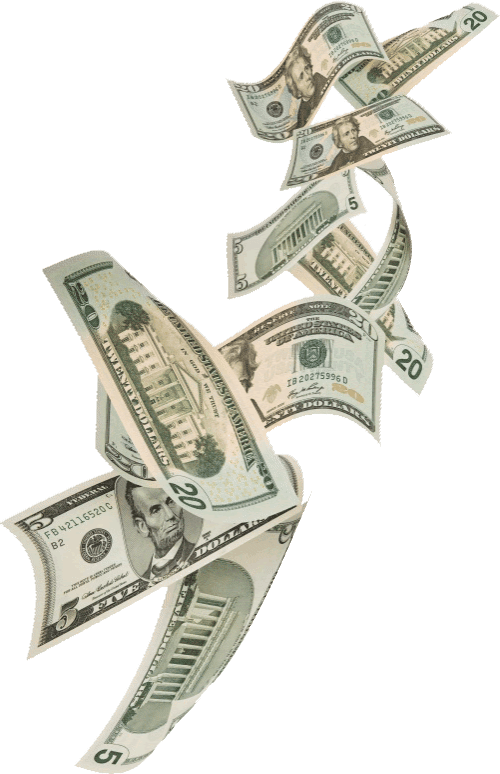  EFFORTS TO REFORMSoft moneyDeﬁnition – Funds given to state and local parties by political parties, individuals, or PACs for voter registration drives and party mailingsFederal law does not require disclosure of its source or useAlthough soft money is supposed to beneﬁt only state and local parties, it inﬂuences federal electionsMostly illegal now; Soft money >> purchased access to elected oﬃcials >> inﬂuence and the possibility or appearance of corruptionCONTINUING PROBLEMS WITH CAMPAIGN FINANCERising costs of campaignsSince the FECA became law in 1972, total expenditures by candidates for the House have more than d_____________  after controlling for inﬂation, and they have r___________ even more in Senate electionsDeclining competitionThe high c__________ of campaigns d___________ competition by d______________ individuals from running for oﬃce  (challengers in both parties are u________________)Dependence on PACs for congressional incumbentsPACs do not want to oﬀend politicians in power, and politicians in power want to stay in oﬃcePoliticians turn to individual donors who can contribute $500 or $1,000 to their campaignsDonors want a___________ and politicians to r________________ to their concerns and/or p_________ certain policiesPAC defenders argue there is no proven link between contributions and legislators’ votesCandidates’ personal wealthGrowth in individual contributions and use of the i______________ to fund campaigns